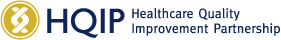 Application formGuidance notes and monitoring dataEducation: professional, postgraduate, first degree, diplomaEducation: prior to higher educationCurrent role (if any)Organisation  ..........................................................From (month/year)  .................................................Job title and salary   ...............................................Reason for wanting to leave ...............................................................................Notice required .................................................Previous employment and work experience (most recent first)Personal Interests and AchievementsSpecific EvidenceThe following questions are designed to encourage you to provide evidence of specific abilities.  Your examples should be taken from your work, voluntary or educational experienceSupporting statementSpecific skillsHealth declarationRefereesPlease describe the nature of your relationship with any referee cited. If you do not disclose a personal relationship this could be grounds for legal action or dismissal if subsequently appointedSpecial RequirementsWhere did you hear of us or see an advertisement for this post?HQIP website.......................................................................................................HQIP social media (please specify platform)………………………………………...Other website.......................................................................................................Newspaper/Journal Advertisement (please specify)............................................Email bulletin sent by HQIP.................................................................................Through another organisation or network (please specify)..............................   Guidance notesThis form has been designed with the aim of giving you, as a candidate for employment with HQIP, the best opportunity to present your skills and abilities.  Before filling it out you should read any material we have sent you and consult our website.Key points in filling out the formUse black inkWrite clearlyUse only the spaces providedDo not attach additional sheetsComplete and return the Equal Opportunities Monitoring form via email as a separate attachment.Complete and return Declaration of Interest form together with the application form.  Health/disability informationHealth information is requested in the body of this form.  Please record matters of direct relevance to the job applied for on the form.  If any condition or disability does not have relevance to the work, mention it only in the monitoring section.Submitting your applicationElectronic applications will be accepted. Please email to Recruitment@hqip.org.uk Alternatively your application can be posted to the following address:Recruitment Healthcare Quality Improvement PartnershipDawson House, 5 Jewry Street EC3N 2EXPost applied for:.....................Post applied for:.....................Application formApplication formApplication formApplication formApplication formApplication formPersonal detailsPersonal detailsPersonal detailsPersonal detailsPersonal detailsPersonal detailsTitleSurnameSurnameFirst name(s) (underline the one you are known by)First name(s) (underline the one you are known by)First name(s) (underline the one you are known by)Home addressPost codeTelephoneMobileE-mailDo you need a work permit for permanent employment in the UK (delete as appropriate)? YES      NO   If yes, do you have one (delete as appropriate)? YES           NO If yes, when does it expire? ....................................AvailabilityDo you need a work permit for permanent employment in the UK (delete as appropriate)? YES      NO   If yes, do you have one (delete as appropriate)? YES           NO If yes, when does it expire? ....................................AvailabilityDo you need a work permit for permanent employment in the UK (delete as appropriate)? YES      NO   If yes, do you have one (delete as appropriate)? YES           NO If yes, when does it expire? ....................................AvailabilityDo you need a work permit for permanent employment in the UK (delete as appropriate)? YES      NO   If yes, do you have one (delete as appropriate)? YES           NO If yes, when does it expire? ....................................AvailabilityDo you need a work permit for permanent employment in the UK (delete as appropriate)? YES      NO   If yes, do you have one (delete as appropriate)? YES           NO If yes, when does it expire? ....................................AvailabilityDo you need a work permit for permanent employment in the UK (delete as appropriate)? YES      NO   If yes, do you have one (delete as appropriate)? YES           NO If yes, when does it expire? ....................................AvailabilityPlease list all degrees/diplomas/professional qualifications etc held or currently studied for, whether at first degree or postgraduate level.  List most recent first and give all results known whatever the outcome.Please list all degrees/diplomas/professional qualifications etc held or currently studied for, whether at first degree or postgraduate level.  List most recent first and give all results known whatever the outcome.Please list all degrees/diplomas/professional qualifications etc held or currently studied for, whether at first degree or postgraduate level.  List most recent first and give all results known whatever the outcome.Please list all degrees/diplomas/professional qualifications etc held or currently studied for, whether at first degree or postgraduate level.  List most recent first and give all results known whatever the outcome.Please list all degrees/diplomas/professional qualifications etc held or currently studied for, whether at first degree or postgraduate level.  List most recent first and give all results known whatever the outcome.From - ToMonth / yearFrom - ToMonth / yearHigher educationinstitutionAward and title of ward(HND/Degree/Dipl/MSc/PhD etc)List main subjects below  titleResults(expected/awarded)Please list date (year) / qualification / subjects (grade) of all of the highest level examinations that qualified you for your Higher Education course(s) (A/AS Levels/Scottish Higher/Irish Leaving/Access/GNVQ/ Baccalaureate etc).Include all examinations taken at this level whatever the outcome.Please list date (year) / qualification / subjects (grade) of all of the highest level examinations that qualified you for your Higher Education course(s) (A/AS Levels/Scottish Higher/Irish Leaving/Access/GNVQ/ Baccalaureate etc).Include all examinations taken at this level whatever the outcome.Please list date (year) / qualification / subjects (grade) of all of the highest level examinations that qualified you for your Higher Education course(s) (A/AS Levels/Scottish Higher/Irish Leaving/Access/GNVQ/ Baccalaureate etc).Include all examinations taken at this level whatever the outcome.Please list date (year) / qualification / subjects (grade) of all of the highest level examinations that qualified you for your Higher Education course(s) (A/AS Levels/Scottish Higher/Irish Leaving/Access/GNVQ/ Baccalaureate etc).Include all examinations taken at this level whatever the outcome.Please list date (year) / qualification / subjects (grade) of all of the highest level examinations that qualified you for your Higher Education course(s) (A/AS Levels/Scottish Higher/Irish Leaving/Access/GNVQ/ Baccalaureate etc).Include all examinations taken at this level whatever the outcome.Number of GCSE / StandardGrade passes (Grade C & above)Date(s)gainedGrade forMathsGrade forEnglish languageNumber of A/A* gradesResponsibilitiesFrom - To(month/year)From - To(month/year)EmployerJob title SalaryReason for leavingUse the space below to describe with dates (year) any spare-time activities.  Include organising, leading or group activities.  Those requiring initiative, creativity or giving intellectual development are also of interest.Planning, implementation and achieving results:Describe a challenging project, activity or event which you have planned and taken through to a conclusion.  Include your objective, what you did, any changes you made to your plan and state how you measured your success.Influencing, communication and teamwork:Describe how you have achieved a goal through influencing the actions or opinions of others (perhaps in a team context).  What were the circumstances?  What did you do to make a difference?  How do you know the result was satisfactory?Analysis, problem solving and creative thinking:Describe a difficult problem that you have solved.  State how you decided which were the critical issues. Say what you did and what your solution was.  What other approaches could you have taken?Please write here any additional information about your work, experience, competence or skills, not covered elsewhere, which will strengthen your application. Expand the box to supply up to two pages of text (if submitting a paper copy please attach additional pages).Specify your experience with any generic computer packages or if relevant programming languages (limited / working knowledge / extensive).Indicate any other specific relevant skills).Please give details of any health matters of relevance to the work applied for.  Most recent employerOther refereeNameName PositionPositionAddressAddressTelephoneTelephoneEmailEmailDo you have any special requirements if you are invited to attend an interview?  Do you have any special requirements if you are invited to attend an interview?     YES    NOIf yes, please give details 